Unterrichtseinheit BK Klasse 7,Erich Heckel: „Männerbildnis“ 1919Erstellt von Markus Feucht, Mariella Mutter, Tanja Neidhart,  25./26.01.2016Anmerkung: Zu jeder Teilaufgabe gibt es eine Dokumentationsbeschreibung, in der die Bezüge zum Bildungsplan 2016 übersichtlich dargestellt werden.Methoden der Bildbetrachtung (Teilkompetenz Bild (Schwerpunkt))Aufgaben für die Schüler:Suche dir einen Partner.                                                                                                                                                 Sieh dir das Bild „Männerbildnis“ von Erich Heckel (1919) fünf Sekunden lang an. Drehe dich dann mit dem Rücken zum Bild. Was hast du gesehen? Tausche dich mit deinem Partner aus (2 Minuten).Nimm dir ein weißes DinA4 Blatt und einen Bleistift.                                                                                                Zeichne das „Männerbildnis“ von Erich Heckel ab.                                                                                                       Deine Zeichnung soll aus einer einzigen Linie ohne Absetzen bestehen.Was denkt der Mensch auf dem Bild?                                                                                                                         Formuliere seine Gedanken in die Fläche auf der Stirn auf deiner Ein-Linien-Zeichnung.Praktische Umsetzung (Teilkompetenzen Fläche /Raum/Zeit (Schwerpunkt))Aufgaben für die Schüler:Biege aus Blumendraht deine Ein-Linien-Zeichnung nach.Wenn dein Drahtportrait / deine Drahtplastik fertig ist, hänge sie mit etwas Abstand von der Wand auf.Material: schwarzer Blumendraht, Zange, Ein-Linienzeichnung, Schnur, Reißnagel.Gestalte eine Hintergrundfläche für deine Drahtplastik.Verwende mindestens drei verschiedene Papiere. Befestige deinen Hintergrund an der Wand hinter deiner Drahtplastik.Material: Weißes Papier DinA4 als Untergrund, verschiedene Farbpapiere, KleberVariationsmöglichkeiten: Zu 4: Befestige deine Drahtplastik/dein Drahtportrait auf einem Sockel ( z.B. Holz mit Bohrung in der Mitte; Stein mit Draht umwickelt)Zu 5: Male eine Hintergrundfläche für deine Drahtplastik, verwende mindestens 3 Farben (Acryl). Zu 5: Gestalte eine Hintergrundfläche für deine Drahtplastik, indem du Zeitung in Stücke reißt und diese mit Kleister auf einen Kartonuntergrund klebst. Bild      Grafik    Malerei     Architektur    Plastik    Medien      Aktion  Bild      Grafik    Malerei     Architektur    Plastik    Medien      Aktion  Bild      Grafik    Malerei     Architektur    Plastik    Medien      Aktion  Bild      Grafik    Malerei     Architektur    Plastik    Medien      Aktion  Bild      Grafik    Malerei     Architektur    Plastik    Medien      Aktion Mögliche Ergebnisse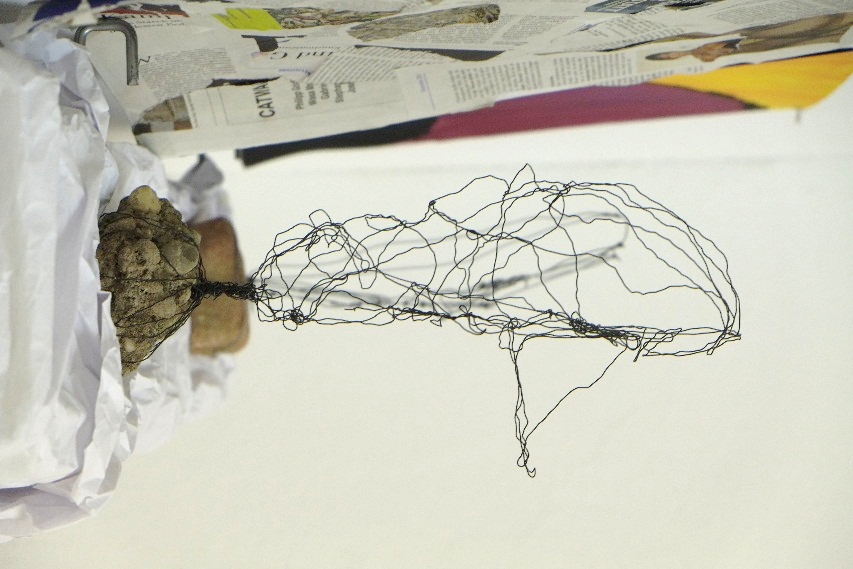 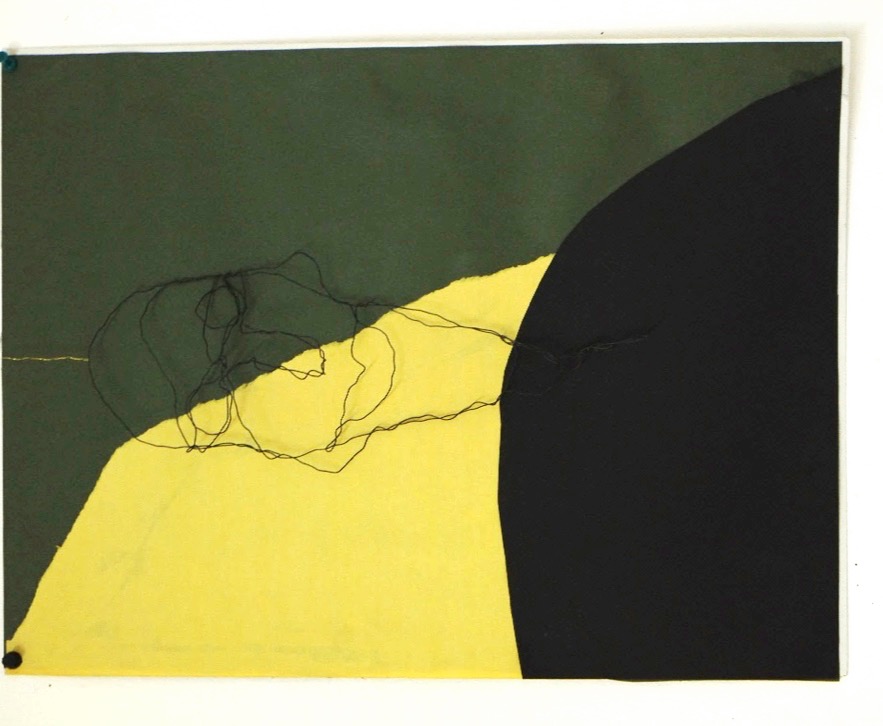 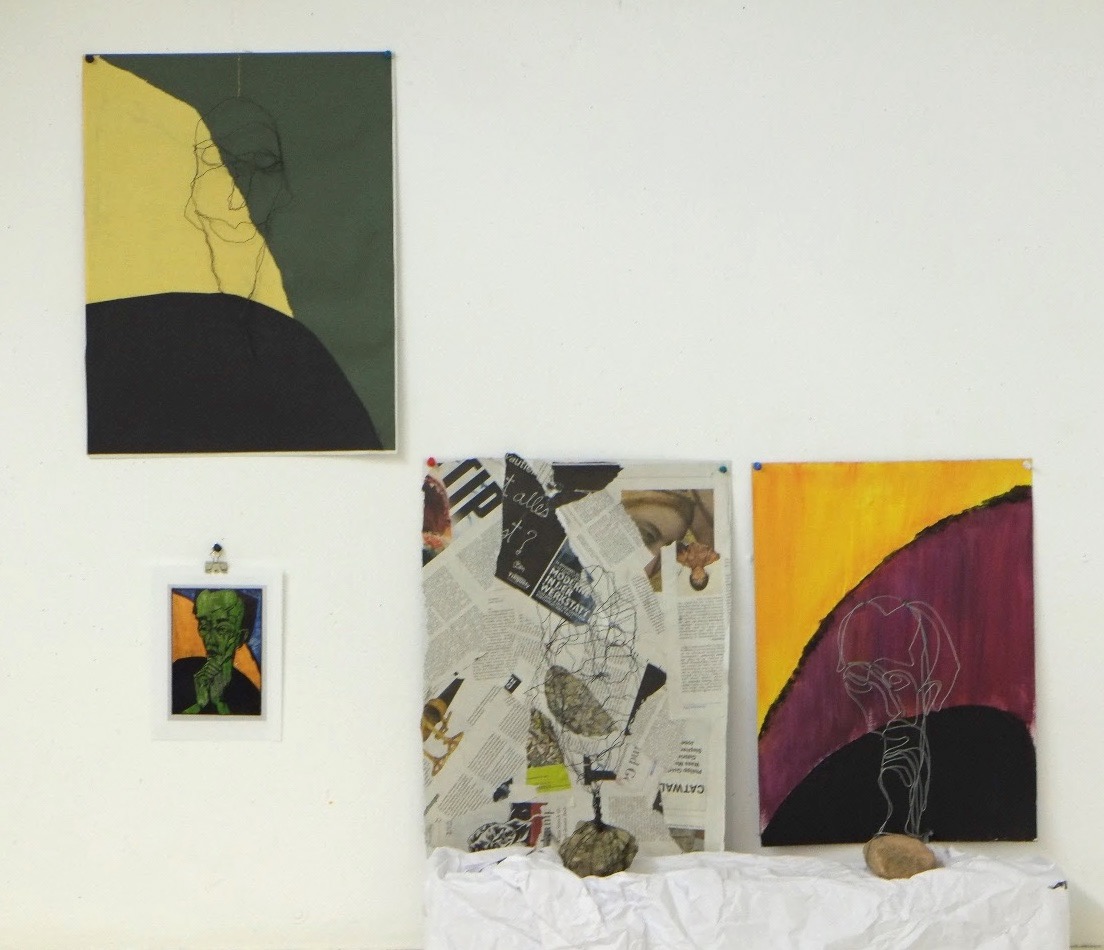 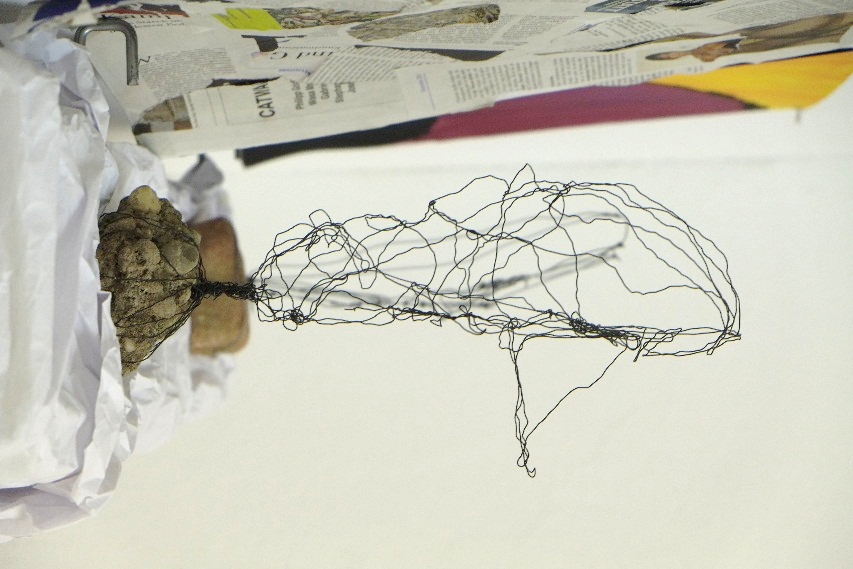 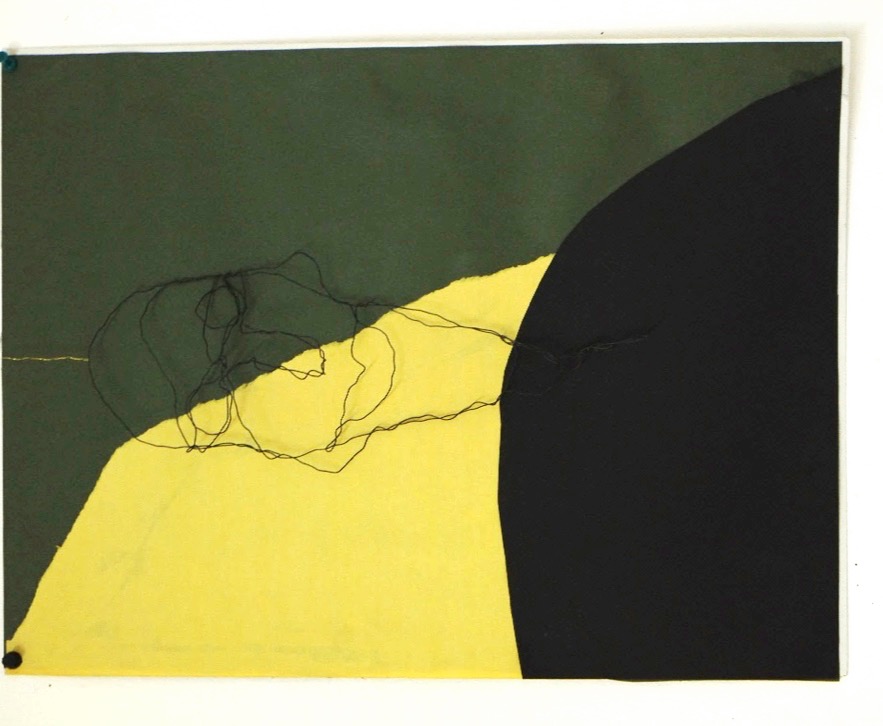 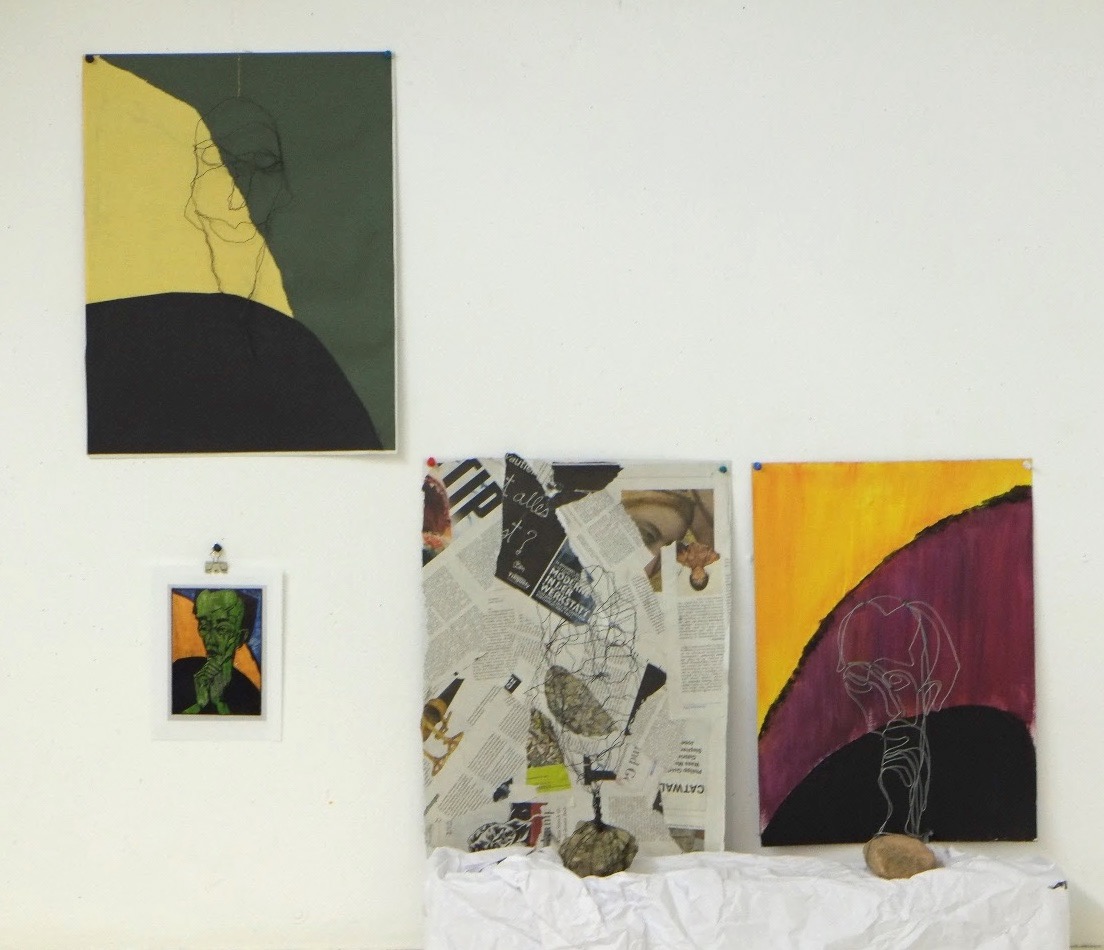 		Gestaltet von Markus Feucht, Mariella Mutter, Tanja Neidhart,  25./26.01.2016		Bildquelle: ZP Sek1 BKSchule/Schulart:  Sek 1Lehrer/in:Markus Feucht, Mariella Mutter, Tanja NeidhartKlasse: 7Unterrichtseinheit/Thema: BK: Erich Heckel „Männerbildnis“ Teilaufgabe 1Material/technisches VerfahrenAbbildung: Erich Heckel: „Männerbildnis“ 1919Material/technisches VerfahrenAbbildung: Erich Heckel: „Männerbildnis“ 1919Aufgabenstellung (Hinführung, bildnerische Mittel, ...)Suche dir einen Partner.                                                                                                                               Sieh dir das Bild fünf Sekunden lang an. 						Drehe dich dann mit dem Rücken zum Bild. Was hast du gesehen? Tausche dich mit deinem Partner aus (2 Minuten).Aufgabenstellung (Hinführung, bildnerische Mittel, ...)Suche dir einen Partner.                                                                                                                               Sieh dir das Bild fünf Sekunden lang an. 						Drehe dich dann mit dem Rücken zum Bild. Was hast du gesehen? Tausche dich mit deinem Partner aus (2 Minuten).Hinweise (Weiterführung, Fächerverbindende Aspekte, Projekt, ...)Hermeneutischer Ansatz der Bildbetrachtung (alle möglichen Gedanken und Zugänge möglich)Hinweise (Weiterführung, Fächerverbindende Aspekte, Projekt, ...)Hermeneutischer Ansatz der Bildbetrachtung (alle möglichen Gedanken und Zugänge möglich)Prozessbezogene Kompetenzen (Schwerpunkte)Rezeption, ReflexionProzessbezogene Kompetenzen (Schwerpunkte)Rezeption, ReflexionInhaltsbezogene Kompetenzen (Teilkompetenznummer)Inhaltsbezogene Kompetenzen (Teilkompetenznummer)Bild 3.2.11. Bilder wahrnehmen und beschreiben2. Bilder verbal und nonverbal untersuchen3. Bilder charakterisieren, interpretieren und beurteilenFläche, Raum, Zeit---Bezüge zu Leitperspektiven BNE,     BO,     BTV,     MB,     VB,     PGBezüge zu Leitperspektiven BNE,     BO,     BTV,     MB,     VB,     PGSchule/Schulart: Sek 1Lehrer/in:Feucht, Mutter, NeidhartKlasse: 7Unterrichtseinheit/Thema:  BK: Erich Heckel „Männerbildnis“ Teilaufgabe 2Material/technisches VerfahrenEin-Linien-Zeichnung, Bleistift, DinA4 BlattMaterial/technisches VerfahrenEin-Linien-Zeichnung, Bleistift, DinA4 BlattAufgabenstellung (Hinführung, bildnerische Mittel, ...)2. Nimm dir ein weißes DinA4 Blatt und einen Bleistift.                                                                      Zeichne das „Männerbildnis“ von Erich Heckel ab.                                                                                 Deine Zeichnung soll aus einer einzigen Linie ohne Absetzen bestehen.Aufgabenstellung (Hinführung, bildnerische Mittel, ...)2. Nimm dir ein weißes DinA4 Blatt und einen Bleistift.                                                                      Zeichne das „Männerbildnis“ von Erich Heckel ab.                                                                                 Deine Zeichnung soll aus einer einzigen Linie ohne Absetzen bestehen.Hinweise (Weiterführung, Fächerverbindende Aspekte, Projekt, ...)Formal-analytischer Ansatz der BildbetrachtungHinweise (Weiterführung, Fächerverbindende Aspekte, Projekt, ...)Formal-analytischer Ansatz der BildbetrachtungProzessbezogene Kompetenzen (Schwerpunkte)Rezeption ,Reflexion, ProduktionProzessbezogene Kompetenzen (Schwerpunkte)Rezeption ,Reflexion, ProduktionInhaltsbezogene Kompetenzen (Teilkompetenznummer) BP 7/8/9Inhaltsbezogene Kompetenzen (Teilkompetenznummer) BP 7/8/9Bild Klasse3.2.11. Bilder wahrnehmen und beschreiben2. Bilder verbal und nonverbal untersuchen4. Bilder in Beziehung zur Produktion     untersuchen…Fläche, Raum, ZeitFläche  GrafikBezüge zu Leitperspektiven BNE,     BO,     BTV,     MB,     VB,     PGBezüge zu Leitperspektiven BNE,     BO,     BTV,     MB,     VB,     PGSchule/Schulart:  Sek 1Lehrer/in:Feucht, Mutter, NeidhartKlasse: 7Unterrichtseinheit/Thema:  BK: Erich Heckel „Männerbildnis“ Teilaufgabe 3Material/technisches VerfahrenBildbetrachtungMaterial/technisches VerfahrenBildbetrachtungAufgabenstellung (Hinführung, bildnerische Mittel, ...)Was denkt der Mensch auf dem Bild? Formuliere seine Gedanken in die Fläche auf der Stirn auf deiner Ein-Linien-Zeichnung.Aufgabenstellung (Hinführung, bildnerische Mittel, ...)Was denkt der Mensch auf dem Bild? Formuliere seine Gedanken in die Fläche auf der Stirn auf deiner Ein-Linien-Zeichnung.Hinweise (Weiterführung, Fächerverbindende Aspekte, Projekt, ...)Biografisch-psychologischer Ansatz der BildbetrachtungSozial-historischer Ansatz der BildbetrachtungHinweise (Weiterführung, Fächerverbindende Aspekte, Projekt, ...)Biografisch-psychologischer Ansatz der BildbetrachtungSozial-historischer Ansatz der BildbetrachtungProzessbezogene Kompetenzen (Schwerpunkte)Rezeption, ReflexionProzessbezogene Kompetenzen (Schwerpunkte)Rezeption, ReflexionInhaltsbezogene Kompetenzen (Teilkompetenznummer)Inhaltsbezogene Kompetenzen (Teilkompetenznummer)Bild3.2.16. Erlebnisse und Erfahrungen mit Bildern anderen mitteilen Fläche, Raum, ZeitZeit  Aktion (Botschaft)Bezüge zu Leitperspektiven BNE,     BO,     BTV,     MB,     VB,     PGBezüge zu Leitperspektiven BNE,     BO,     BTV,     MB,     VB,     PGSchule/Schulart:  Sek 1Lehrer/in:Feucht, Mutter, NeidhartKlasse: 7Unterrichtseinheit/Thema:  BK: Erich Heckel „Männerbildnis“ Teilaufgabe 4Material/technisches VerfahrenMaterial: schwarzer Blumendraht, Zange, Ein-Linienzeichnung, Schnur, Reißnagel.DrahtplastikMaterial/technisches VerfahrenMaterial: schwarzer Blumendraht, Zange, Ein-Linienzeichnung, Schnur, Reißnagel.DrahtplastikAufgabenstellung (Hinführung, bildnerische Mittel, ...)Biege aus Blumendraht deine Ein-Linien-Zeichnung nach.                                                                             Wenn dein Drahtportrait / deine Drahtplastik fertig ist, hänge sie mit etwas Abstand von der Wand auf.       Material: schwarzer Blumendraht, Zange, Ein-Linienzeichnung, Schnur, Reißnagel.Aufgabenstellung (Hinführung, bildnerische Mittel, ...)Biege aus Blumendraht deine Ein-Linien-Zeichnung nach.                                                                             Wenn dein Drahtportrait / deine Drahtplastik fertig ist, hänge sie mit etwas Abstand von der Wand auf.       Material: schwarzer Blumendraht, Zange, Ein-Linienzeichnung, Schnur, Reißnagel.Hinweise (Weiterführung, Fächerverbindende Aspekte, Projekt, ...)Hinweise (Weiterführung, Fächerverbindende Aspekte, Projekt, ...)Prozessbezogene Kompetenzen (Schwerpunkte)Reflexion, ProduktionProzessbezogene Kompetenzen (Schwerpunkte)Reflexion, ProduktionInhaltsbezogene Kompetenzen (Teilkompetenznummer)Inhaltsbezogene Kompetenzen (Teilkompetenznummer)Bild3.2.14. Bilder in Beziehung zur Produktion untersuchen, die enge Verbindung zwischen Erleben und Schaffen erfahren6. Erfahrungen mit Bildern in unterschiedlicher Form darstellenFläche, Raum, ZeitRaum  PlastikBezüge zu Leitperspektiven BNE,     BO,     BTV,     MB,     VB,     PGBezüge zu Leitperspektiven BNE,     BO,     BTV,     MB,     VB,     PGSchule/Schulart:  Sek 1Lehrer/in:Feucht, Mutter, NeidhartKlasse: 7Unterrichtseinheit/Thema:  BK: Erich Heckel „Männerbildnis“ Teilaufgabe 5Material/technisches VerfahrenMaterial: Weißes Papier DinA4 als Untergrund, verschiedene Farbpapiere, KleberBei Variationen: Acrylfarben, Kleister, ZeitungspapierMaterial/technisches VerfahrenMaterial: Weißes Papier DinA4 als Untergrund, verschiedene Farbpapiere, KleberBei Variationen: Acrylfarben, Kleister, ZeitungspapierAufgabenstellung (Hinführung, bildnerische Mittel, ...)Gestalte eine Hintergrundfläche für deine Drahtplastik.Verwende mindestens drei verschiedene Papiere. Befestige deinen Hintergrund an der Wand hinter deiner Drahtplastik, so dass die Plastik und der Hintergrund ein Gesamtkunstwerk im Raum ergeben.Material: Weißes Papier DinA4 als Untergrund, verschiedene Farbpapiere, KleberVariationen: Male eine Hintergrundfläche für deine Drahtplastik, verwende mindestens 3 Farben (Acryl). Gestalte eine Hintergrundfläche für deine Drahtplastik, indem du Zeitung in Stücke reißt und diese mit Kleister auf einen Kartonuntergrund klebst.Aufgabenstellung (Hinführung, bildnerische Mittel, ...)Gestalte eine Hintergrundfläche für deine Drahtplastik.Verwende mindestens drei verschiedene Papiere. Befestige deinen Hintergrund an der Wand hinter deiner Drahtplastik, so dass die Plastik und der Hintergrund ein Gesamtkunstwerk im Raum ergeben.Material: Weißes Papier DinA4 als Untergrund, verschiedene Farbpapiere, KleberVariationen: Male eine Hintergrundfläche für deine Drahtplastik, verwende mindestens 3 Farben (Acryl). Gestalte eine Hintergrundfläche für deine Drahtplastik, indem du Zeitung in Stücke reißt und diese mit Kleister auf einen Kartonuntergrund klebst.Hinweise (Weiterführung, Fächerverbindende Aspekte, Projekt, ...)Hinweise (Weiterführung, Fächerverbindende Aspekte, Projekt, ...)Prozessbezogene Kompetenzen (Schwerpunkte)Reflexion, Produktion, PräsentationProzessbezogene Kompetenzen (Schwerpunkte)Reflexion, Produktion, PräsentationInhaltsbezogene Kompetenzen (Teilkompetenznummer)Inhaltsbezogene Kompetenzen (Teilkompetenznummer)Bild 3.2.14. die enge Verbindung von Erleben und Schaffen erfahren6. Erfahrungen mit Bildern in unterschiedlicher Form darstellenFläche, Raum, ZeitFläche Malerei  Raum  PlastikBezüge zu Leitperspektiven BNE,     BO,     BTV,     MB,     VB,     PGBezüge zu Leitperspektiven BNE,     BO,     BTV,     MB,     VB,     PG